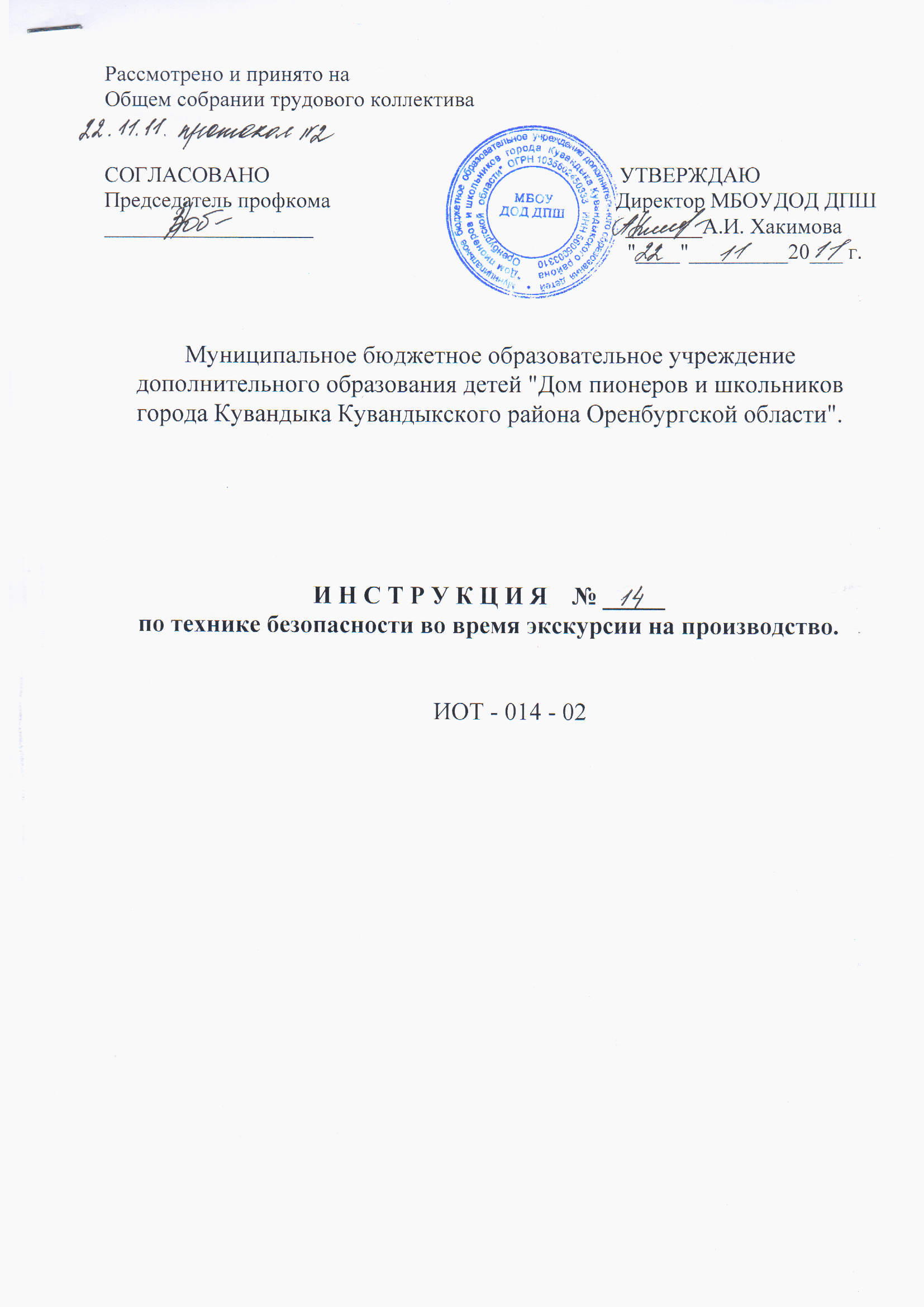 Возможные опасности на экскурсиях.       Несчастные случаи на экскурсиях происходят вследствии:- нарушения правил пешеходного движения;- нарушения правил поведения на территории колхоза, совхоза, мастерской, завода, фабрики;- невнимательность к сигналам, подаваемым рабочими, обслуживающими машины, механизмы;- проникновения в опасные зоны машин, механизмов, установок.2. До начала следования на экскурсию:- правильно оденьте обувь и одежду;- приготовьте все необходимое для записи или заметок.3. Во время следования:- строго соблюдайте правила передвижения на территории колхоза, мастерской, завода, фабрики;- строго соблюдайте правила пешеходного передвижения по улицам города, села, деревни;- не уходите вперед от группы и не отставайте.4. Во время демонстрации:- не подходите близко к демонстрируемым машинам, механизмам, установкам и следите за сигналами подаваемыми Вам;- не включайте кнопки, рычаги на машине или механизме;- не стойте на пути движения демонстрируемых машин, механизмов;- не находитесь под навесными транспортными устройствами;- не находитесь под стрелой крана, под поднятым или перемещаемым грузом;- не находитесь между трактором и прицепом во время движения и при работающем двигателе;- не подходите близко к животным.5. Категорически запрещается:- заходить за ограждения опасных зон машин, механизмов, установок, шкафов, электролитов;- ездить на прицепах тракторов, агрегатов;- ездить на подножках тракторов и автомобилей;- приближаться к оборванным проводам воздушных, трамвайных, троллейбусных электрических линий.6. По окончании экскурсий:- приведите себя и одежду в порядок;- никуда не отлучайтесь без разрешения учителя;- строго соблюдайте правила пешеходного движения по территории колхоза, завода, фабрики;- строго соблюдайте правила уличного движения на проселочных дорогах, шоссе, дорогах улиц городов;- не следуйте пешком по дорогам предназначенным для транспорта. Если это необходимо, спереди и сзади колонны выставите сигнальщиков с красными флажками;- категорически запрещается приближаться к оборванным проводам, воздушных транспортных, трамвайных линий.7.  Прибыв в ДПШ уходите с разрешения педагога.    С инструкцией ознакомлен: